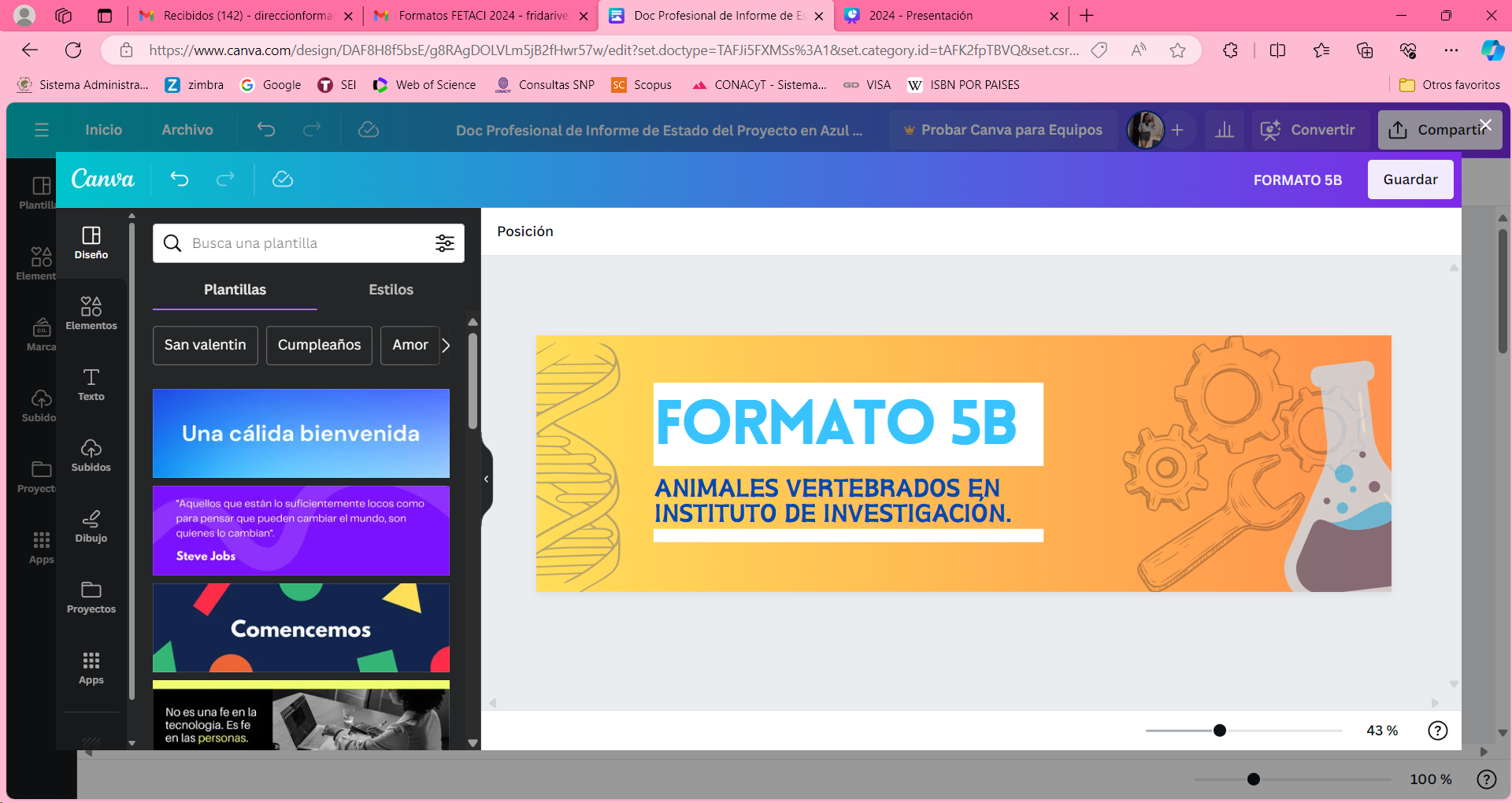 Requerido para todos los proyectos que involucren animales vertebrados y Institutos de Investigación con protocolos para estudios con animalesPara ser completado por el  (la ) Científico (a) Calificado (a):Especies de animales usados :Describe detalladamente el rol del  (de la ) estudiante en este proyecto: procedimiento y llevados/ usados a cabo, supervisión de especialistas y precauciones de seguridad que se consideraron. (Adjuntar páginas extras si es necesario).¿Hubo alguna pérdida de peso o muerte de cualquier animal? En caso de que sí, adjuntar la carta del (de la) científico (a) calificado (a) o veterinario que documente la situación y los resultados de la investigación.Si No ¿El proyecto del estudiante involucro el uso de los tejidos?Si, Completar Formatos 6 A y 6 B  No¿Qué capacitación de laboratorio se le dio al estudiante? (incluir fechas).Nombre del (de la) líder del Proyecto:Nombre del (de la) participante del Proyecto:Nombre del (de la) participante del Proyecto:Titulo del Proyecto:Titulo y numero del Protocolo de Proyecto Aprobado de CICUA:Número de animales usados:Científico (a) Calificado (a):Nombre:Fecha (dd/mm/aaaa):